Read Genesis 13:1-18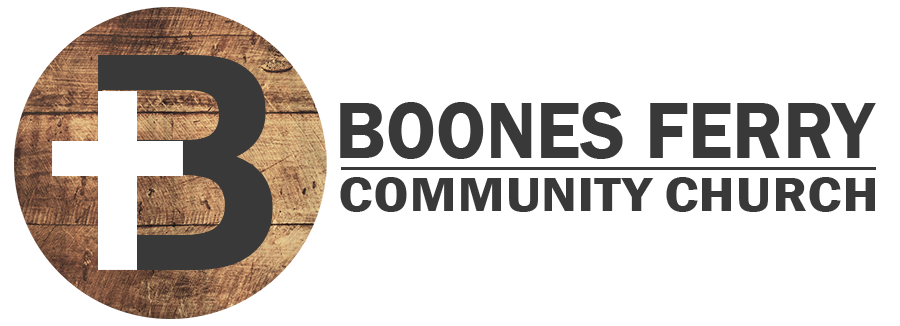 1. How did Sunday's sermon impact you or what did you learn in Word Like Fire II? 2. Read Proverbs 30:8-9. How had wealth become an issue for Lot and Abram's relationship? How are finances affecting your relationships with those close to you? 3. What was Abram's main concern in regard to the growing conflict between his and Lot's herdsmen? How does his solution show great faith and humility? 4. How might God be challenging you to grow in faith regarding possessions and wealth? Is there something God might be leading you to relinquish that could resolve conflict in relationships? 5. Although Lot's choice was for the better land, it was actually full of evil inhabitants. What principle could you draw from this for your discernment of the worldly or spiritual value of things? 6. What was God's astonishingly good promise to Abram and what similarly great promises has He made to you in His word? List a couple that you are thankful for today. 7. Reflection. There seems to have been a degree of freedom from holding too lightly to possessions in Abram's faith. How could you develop more of that kind of freedom in your faith? Prayer Focus: Let's pray that we would have humility and faith in God regarding our possessions. 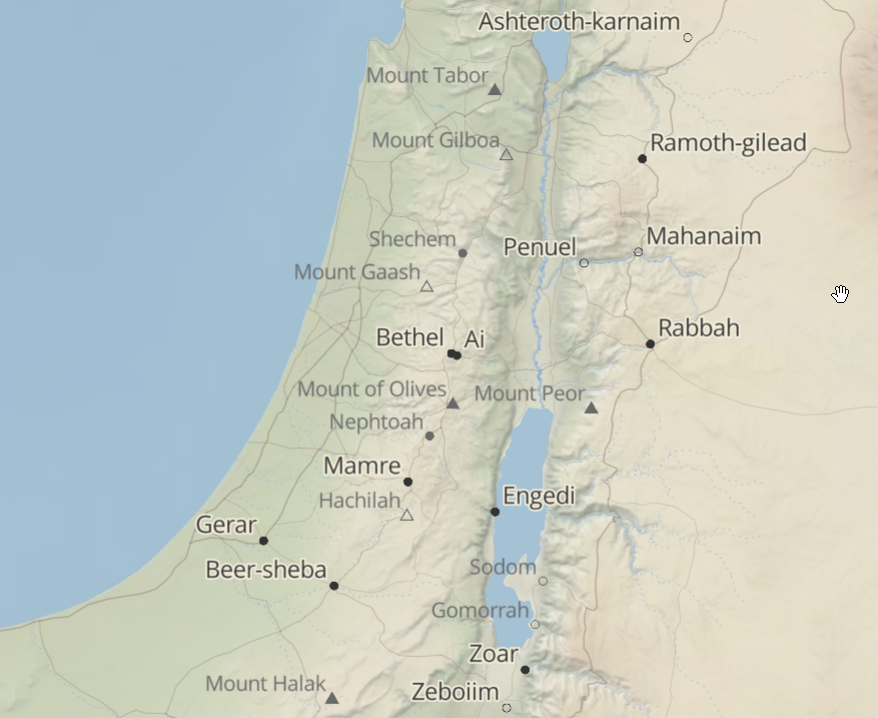 